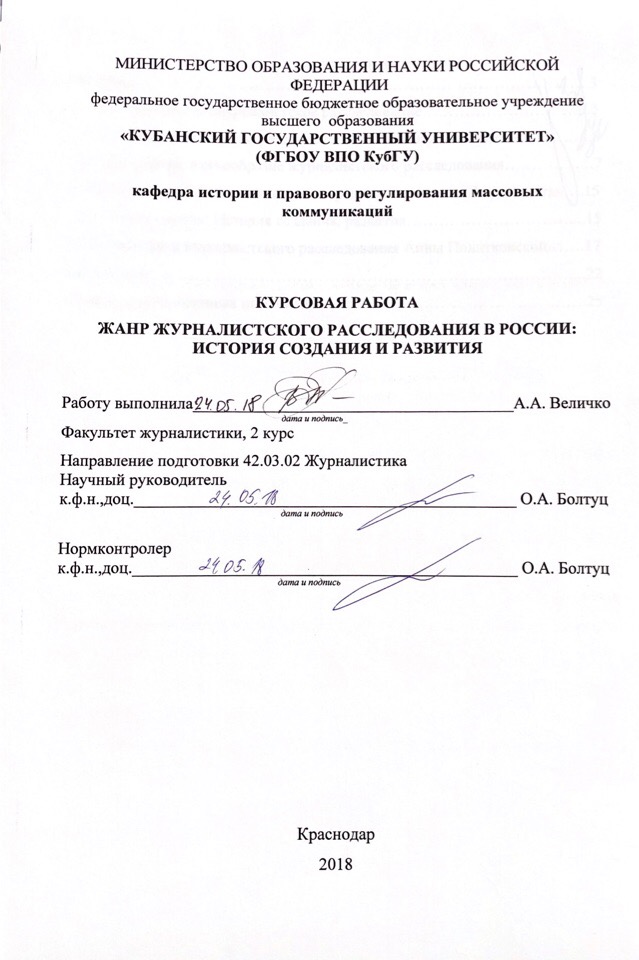 СОДЕРЖАНИЕВведение…………………………………………………………………………  31  Определение жанра «журналистское расследование» в России…………..  5    1.1 История возникновения………………………………………………….   52  Специфика и своеобразие журналистского расследования……………….   9    2.1 Цели, задачи, предмет, методы и структура журналистского расследования………………………………………………………………….     9    2.2 Основные этапы журналистского расследования……………………..  13    2.3 Методы и структура журналистского расследования………………...   153 Практическое исследование на примере расследовательской деятельности Анны Политковской в «Новой газете»……………………………………….   19Заключение……………………………………………………………………..   27Список использованных источников………………………………………….  29ВВЕДЕНИЕТермин «журналистское расследование» крепко закрепился в России в последнее десятилетие. Без сомнений, этот жанр может претендовать на звание самого трудоемкого из всех существующих. Журналистское расследование нельзя провернуть за пару дней и даже за неделю. Зачастую, специализирующемуся на расследованиях журналисту, не устанавливают временных рамок, зато цена такого материала на порядок может превышать стандартные журналистские гонорары. Именно такие материалы делают телеканалу имя, в разы увеличивают число зрителей и рейтинг канала. Темами расследовательских материалов, обычно, становятся чрезвычайные происшествия и события негативного характера: трагедии, насилие, уголовные преступления, факты коррупции, финансовые махинации, безответственность властей.  Казалось бы, ну зачем журналистам ещё и в «уголовщину» лезть, но, на самом деле, именно журналистское расследование является необходимым и важным процессом для современного общества.В советское время в российской журналистике понятие «журналистское расследование» практически не существовало самостоятельно, поэтому тогдашние журналисты расследователи занимались сбором материала, связанного, прежде всего, с анализом повседневных проблем общественной жизни. На сегодняшний день расследовательская журналистика все больше заявляет о себе, имеет свои цели, средства и методы деятельности. Цель курсовой работы: изучить теорию и особенности жанра расследовательской журналистики.Задачи: 1) раскрыть и объяснить  значение журналистского расследования; 2) дать определения цели, средствам, задачам, предметам, и методам расследования;  3) определить основные способы сбора информации;  4) на примере периодического издания рассмотреть специфику подачи журналистского расследовательского материала;Объект исследования: журналистское расследование как отдельный вид СМИ.Структура: работа состоит из введения, 3 глав, заключения и и списка литературы.Методы – анализ, индукция, дедукция, сравнение, наблюдение1.Определение жанра «журналистское расследование» в России История возникновенияСовременная расследовательская журналистика в привычном для нас виде сформировалась после распада Советского Союза. Немного вспомнив цели журналистского расследования,  становится ясно, что это не что иное, как поиск правды там, где ее пытаются скрыть. Во все времена огласка нежелательной информации была не очень приятным подарком для различных высокопоставленных лиц. Именно поэтому, в годы СССР журналистика больше пропагандировала идеалистический образ жизни советского человека, в который никак не вписывались различные события негативного характера. Исходя из этого, к тому же учитывая «всезапрещающую»  советскую цензуру, можно заметить, что журналистские расследования не отождествлялись как особый жанр и освещали в основном мелкие социально-бытовые проблемы. Расследовательская традиция в отечественной журналистике берет свое начало от произведений известных российских писателей 19 века. Так, примером исторического расследования можно назвать «Историю Пугачевского бунта» А.С. Пушкина, который для написания материала, углубленно работал с различными документами и изучал архивные записи. Также  Н. Лесков, который расследовал странную череду пожаров с Санкт-Петербурге.  Разумеется, эту документальную прозу нельзя назвать расследованиями в строгом смысле слова. Однако метод, предполагающий глубокий анализ общественно-значимых событий послужил той почвой, на которой в дальнейшем родилась российская расследовательская журналистика в современном ее понимании. В отечественных СМИ расследования активно набирали обороты в семидесятые годы, и умело обходили строгие цензурные ограничения. Например, известная рубрика «Эксперименты ЛГ» которая печаталась в «Литературной газете» нашла поддержку в миллионах читателей. Тематика материалов, конечно, отличалась от привычной для нас сегодня. Она не направлена на уголовные дела, чрезвычайные ситуации и прочие «беды современности».  Но метод журналистского анализа имел место быть и тогда, правда, пока что, в формате, так называемого, эксперимента.  Кроме этого, говоря о расследовательской журналистике нельзя не упомянуть В. Гиляровского и В. Короленко. Один из значимых материалов Гиляровского, это материал о крушении поезда под Орлом. Когда власти пытались умолчать о причинах этой катастрофы, Гиляровский лично проник в этот поезд, две недели провел вместе с пострадавшими, все-таки, провел собственное расследование и докопался до правды. Наряду с ним, на протяжении  всей своей профессиональной деятельности расследованиями занимался и писатель В. Короленко. За время работы он расследовал много дел, но одним из самых громких было дело Александровского дворянского банка в Нижнем Новгороде. По итогам расследования он написал 8 статей, каждая из которых являлась самостоятельным расследованием. В них он рассказал своим читателям об истинных причинах банковского кризиса, добился ревизии банка и справедливого наказания управляющего персонала. Некоторые эксперты считают, что в советской прессе не могло существовать  полноценных журналистских расследований, поскольку журналисты находились в условиях жесткой цензуры под прямым контролем властей.  Эта точка зрения имеет право на жизнь, но, все-таки, элементы расследовательской журналистики никогда не уходили из журналистской практики, и проявлялись во многих, и по сей день, популярных жанрах, что, по праву, может рассматриваться, как возрождение расследовательской традиции в отечественной журналистике.  В условиях жесткой советской цензуры темы расследовательской журналистики смещалась в неполитические сферы. Как образец расследований такого рода можно рассмотреть публикации «Литературной газеты». Отдел социально-бытовых проблем, которых возглавлял Анатолий Рубинов, развил спектр своей деятельности достаточно широко, от работы почты до организации медицинской помощи. Для написания своих материалов, он также, часто пользовался методом эксперимента, чтобы полно показать своим читателям работу того или иного учреждения. На совершенно новый уровень вышла расследовательская журналистика в период с 1991 года и по сегодняшний день. Журналисты, работающие в этом жанре, выпустили свои первые публикации в начале 1990-х годов. Зачастую, они были вынуждены действовать под руководством здравого смысла, так как находились в условиях формирования нового законодательства и профессионально-творческих норм. Специализировавшиеся на расследованиях журналисты часто не имели хорошей информационной базы, юридической защиты и поддержки со стороны своих работодателей. Демократические порядки в России позволили журналистике занять более престижную нишу, чем при советской власти. С момента принятия закона о СМИ, а именно со знаменательного для всех 1991 года, журналисты были наделены большим количеством прав, которые гарантировали им защиту чести, достоинства, имущества и здоровья. Впервые в России журналиста именовали лицом, исполняющим общественный долг. Пресса имела реальный шанс  ознаменовать себя «четвертой властью».После пятилетки перестройки большинство известных  советских газет потерпели крах,  но вот до сих пор остается на плаву газета  «Московский комсомолец». Она не только осталась популярной среди читателей, но и в разы увеличила свою аудиторию. А как ни странно, славу этому изданию принесли как раз многочисленные журналистские расследования. Этого бы конечно не вышло, без главного редактора «Московского комсомольца» Павла Гусева, и до сих пор самого известного автора газеты  в то время Дмитрия Холодова, которые внесли огромный вклад в развитие и становление издания. Первыми славу газете принесла серия репортажей из Абхазии, которые были опубликованы  в «Московском комсомольце» осенью 1992-го года. Тогда же, сам Дмитрий Холодов  объездил кавказские республики России, и даже побывал в зоне осетино-ингушского конфликта. Но видимо этого ему было мало, и с лета 1993-го года в его творчестве появляются новые мотивы: коррупция и злоупотребления в вооруженных силах. К сожалению, именно с этими материалами слагают трагическую гибель журналиста, когда странный переданный ему дипломат, взорвался, прям в руках у Холодова, что вызвало тогда широкий резонанс в его профессиональных кругах. После смерти именитого журналиста традицию расследования продолжили многие, не менее, знаменитые издания. Например, газета «Московские новости», или «Новая газета», в которой, кстати, работал также известный Юрий Щекочихин, чью смерть тоже связывают  с профессиональной деятельностью. Опасное все-таки это дело, расследовать. В 80-х, начале 90-х начался особый пласт в расследовательской журналистике, который смело можно ознаменовать эпохой исторических публикаций. Вспомнить только материалы о сталинских репрессиях в «Огоньке» Виталия Коротича или серию расследований о Катынской трагедии Геннадия Жаворонкова в газете «Московские новости». В то же время начала выходить популярная по сей день газета расследований  «Совершенно секретно», которую в 1989 году основали Юлиан Семенов и Артем Боровик. На сегодняшний день жанр расследования переживает не лучшие времена. В силу политических, коммерческих и профессиональных причин, ряды журналистов-расследователей и изданий, публикующих материалы этого жанра, значительно редеют. 2. Специфика и своеобразие журналистского расследования 2.1. Цели, задачи, предмет, этапы, методы и структура журналистского расследования. На протяжении долгого времени  понятие «журналистское расследование» в отечественной прессе и в науке о журналистике трактовалось как синоним журналистского исследования, и обозначало сбор материала и  анализ различных общественных проблем.  И только с началом перестройки общества эксперты в области  журналистики признали, что журналистское расследование, это самостоятельный жанр журналистских публикаций, который имеет право на существование не только в западной прессе, но и в России. Вначале, рассмотрим цели и задачи журналистских расследованийОсновные цели расследовательской журналистики связаны  с установлением  истинных  причин определённых  событий, процессов, ситуаций, раскрытием механизма совершения преступления и разоблачение преступников. Расследование может проводиться с целью достижения какого-то политического или экономического результата, например, разоблачения деятельности экстремистской политической организации, выявление факторов злоупотребления должностным положением, смещение коррупционера с министерской должности и прочее. В результате проведённого расследования  журналист расследователь ставит перед собой и такую важную цель, как нравственное воспитание аудитории, поскольку любое расследование включает в себя моральное обобщение, которое вытекает  из примеров раскрытия каких-либо преступлений. Надо отметить, что журналистские расследования могут быть специально посвящены выявлению  каких-либо моральных поступков или извлечению из различного рода событий морального смысла. Также, расследования помогают СМИ  привлекать внимание аудитории. Журналист редко ставит перед собой только одну из этих целей. Но даже если и так, это отнюдь не значит, что результат расследования не будет рассматривать решение каких-то попутных задач. В качестве предмета журналистского расследования выступают, прежде всего, различного рода конфликты,  существование и развитие которых всячески пытаются скрыть от общества, исторические и иные тайны общества. Именно в этом заключается своеобразие предмета расследования, его отличие, например, от предмета аналитической статьи, или эссе заключается в том, что журналисты, тоже могут писать о преступлениях, происшествиях, загадках, но уже кем-то изведанных. Если они возьмутся обнаружить что-то скрытое, то в этом случае они поставят и решат задачи журналиста-расследователя. Иногда это выглядит грандиозно, например, когда журналист хочет открыть глаза тем, кто им управляет. В большинстве случаев журналистские материалы, напоминающие расследование, не являются  докладом, например,  о том, как был потушен пожар, или о том, как депутаты боролись во время очередных дебатов о принятых законах. При этом от общества не скрывались ни пожар, ни борьба депутатов, ни новое решение правительства. А это значит, что не было темы для журналистского расследования: журналисты только лишь описывают или анализируют те события, которые им известны. При проведении расследований журналист должен постоянно помнить о границах своей тематики. Дело в том, что почти всегда в ходе серьезных расследований выявляется множество дополнительных фактов. Основными предметами исследования в современной российской журналистике чаще всего встречаются следующие явления:- случаи коррупции;- политические преступления;- экономические преступления;- экологические преступления;- исторические тайны и т. п.;        - социально-бытовые преступления.Журналистское расследование имеет уникальные методы получения информации. Они продиктованы особенностями целей и предмета расследования. Методы поиска информации сопоставляют журналиста расследователя, и, скажем, обычного следователю уголовного розыска. Это в первую очередь проявляется в скрупулезном изучении логических связей событий, в осмыслении и аналитической обработке каждой детали, вплоть до мельчайших подробностей. В ходе расследования журналист не только ищет и находит какие-то факты, но и анализирует их, что в конечном итоге помогает ему «докопаться до истины», то есть понять суть вопроса, которому посвящен его материал. Предмет исследования, конечно, должен быть интересен зрителю, а значит - перспективен.  Привлечет ли телепередача общественный интерес к этой теме - это те вопросы, на которые журналист должен ответить сам. К сожалению, нет четких критериев оценки перспективности темы. Что может служить показателем сенсации? Это и журналистский опыт, и умение чувствовать своего зрителя, и умение улавливать настроения в обществе. Это, наконец, обостренное чувство социальной справедливости и собственной интуиции. Примером неправильной оценки события можно считать историю, когда одна из крупнейших американских телекомпаний пропустила  начало первой чеченской войны. Редакторы просто думали, что этот небольшой конфликт будет урегулирован через два-три дня, и нет необходимости отправлять съемочную группу на другой конец света.Оценивая возможную реакцию общества, следует также иметь в виду отношение к объекту расследования. Например, особая деликатность требуется, когда речь идет об идолах - общество неохотно отказывается от стереотипов, а иногда просто не хочет знать правду. Здесь нет никаких конкретных критериев, кроме личных этических норм и правил журналиста.Исходя из вышеизложенного, выделяются несколько критериев оценки перспективности темы исследования:- Необходимо оценить информацию, которая уже опубликована по этой и аналогичным темам- Если журналист поднимает тему, на которую многие уже написали, то он, прежде всего, должен ответить себе на вопрос: может ли он рассказать зрителям что-то новое?- Необходимо иметь в виду, что зрителей, в первую очередь, интересуют обстоятельства, которые могут затронуть их лично или близких им людей.	В целом, любое общественно-значимое событие может послужить началом расследования. Журналист-расследователь попытается выяснить все точки зрения на ситуацию, опросив всех очевидцев и людей, причастных, так или иначе, к случившемуся. Например, когда государство выдвигает на важную должность какого-то чиновника, то это может послужить началом расследования. Журналист заинтересуется тем, какую позицию занимает этот человек, почему именно его ставят на эту должность, таким образом, его назначение может повлечь за собой расследование. 2.2 Основные этапы журналистского расследованияЖурналистское расследование состоит из нескольких этапов:— составления плана мероприятий;— сбора и обработки первичной информации;— работы с источниками;— систематизации собранной информации;— формирования доказательной базы;— генерального интервью;— юридической экспертизы;— подготовки материала.План исследования представляет собой последовательность действий, которые необходимо предпринять, чтобы найти необходимые доказательства и получить ответы на вопросы. Для каждого конкретного расследования требуется письменный план. План мероприятий особенно важен при совместном методе работы, когда разные журналисты отрабатывают разные направления одного большого журналистского расследования. Этап сбора и обработки первичной информации состоит из двух частей:  Первая часть - сбор информации об объекте или событии по открытым источникам. Эта работа схожа с библиотечной. Поднимаются все публикации СМИ по запрашиваемой тематике, используются  различные Интернет ресурсы, а при необходимости - архивы. В результате журналист собирает досье, которое само по себе является ценным информационным продуктом. Анализ этих материалов наверняка даст не только общее представление о теме, но и пищу для последующих исследований.Вторая часть-поиск объективной информации, зафиксированной в различных базах данных. Эта информация придает достоверность конечному продукту, позволяет сделать обоснованные предположения и выводы. Следующим этапом журналистского расследования является работа с источниками информации, которая целиком и полностью зависит от одного обстоятельства: есть ли в распоряжении журналиста только те источники, которые необходимы в данном конкретном случае. Если это так, вам просто нужно встретиться с ними и поговорить, если нет, вам придется найти этих людей, узнать их и убедить их предоставить информацию, которая вас интересует. Систематизация собранной информации. Вся информация, полученная из источников, должна быть записана в компьютер и отправлена в архив. Своевременная фиксация информации способствует логическому выравниванию извлеченных фактов. Информация, полученная от разных источников в рамках работы по одной теме, собирается в один файл. Обычно папка, собранная из материалов одного журналистского расследования, состоит из следующих разделов:- собственная информация (резюме того, что было получено из источников);- установочная информация;- документация;- Копии публикаций.Конечное или генеральное интервью. Оно необходимо  для выяснения подробностей, о которых журналист, пишущий материал, может даже не подозревать. Следующий обязательный шаг - юридическая экспертиза. Без квалифицированной адвокатской визы конфликтный материал не может транслироваться.2.3 Методы и структура журналистского расследованияЖурналистское расследование по своей структуре достаточно схоже с любым творческим произведением. Создание определенного материала всегда подразумевает собой использования различных методов и средств, для его написания. У многих журналистов-расследователей есть свои любимые методы поиска информации, но это не означает, что один журналист пользуется всегда определенным методом. Подбор метода всегда обосновывается исходя из конкретной ситуации, в которой ведется расследование. Одним из наиболее популярных методов в этом жанре является метод наблюдения. Этот метод основан на личном осмыслении реальности через ее сенсорное восприятие. В отличие от обыденности, которая часто носит непреднамеренный характер, журналистское наблюдение носит целенаправленный характер. Наблюдение-это достаточно сложное действие, предопределенное как особенностями наблюдаемого объекта, так и личностными качествами, профессиональными навыками и опытом наблюдателя. Существует несколько видов журналистского наблюдения. Их определение происходит на разных основаниях. Так, в зависимости от степени непосредственности контакта наблюдателя с наблюдаемым объектом, на который направлено его внимание, наблюдение может быть названо прямым или косвенным. Это означает, что одни объекты автор может наблюдать, явно контактируя с ними, другие - в силу их удаленности и других условий - лишь косвенно, используя непрямые  данные. Пример прямого наблюдения присутствует в следственных изданиях Игоря Донникова из «Липецкого цикла», опубликованного в "Новой газете". Тот факт, что журналист работает с методом прямого наблюдение, становится ясно с первых строк, когда он описывает пустынный Липецкий аэропорт, так, что становится понятно, что в этот момент он находится на месте наблюдения. Особенность открытого наблюдения заключается в том, что журналист, приезжая на задание, объявляет, кто он, информирует о своей цели, редакционной задаче и о том, как он ее выполнит, какая помощь может потребоваться. Из этого следует, что люди, с которыми он будет общаться, знают, что среди них есть журналист, собирающий материал для публикации. В отличие от прямого наблюдения, непрямое характеризуется тем, что наблюдатель может  не информировать окружающих о том, что он журналист, и собирает необходимую ему информацию. Скрытое наблюдение может быть использовано как при изучении, например, конфликтной ситуации, так и при проведении журналистского расследования. Особенности наблюдения могут быть предопределены и таким фактором, как степень участия журналиста в событии, которое он наблюдает. Также, метод наблюдения разделяется по временному признаку, на краткосрочное и долгосрочное. Краткосрочный метод используется при подготовке оперативных публикаций.  В случае, когда необходимо детально изучить предмет, что часто требуется в журналистских исследованиях, используется долгосрочное наблюдение. Учитывая все вышеперечисленные факторы, метод наблюдения можно разделить на включенный и не включенный. В первом случае, журналист-наблюдатель, становится, например, членом религиозной секты, во втором - изучает деятельность той же секты, но со стороны, не являясь его участником. Включенная слежка является излюбленным методом журналистских расследований. Она максимально приближает автора к интересующему объекту, ведь он непосредственно и ежедневно контактирует с ним, видит все происходящее, как говорится, изнутри. Факты, примеры, полученные в результате включенного наблюдения, как правило, отличаются исключительной полнотой, детализацией, наглядностью, красочностью и достоверностью. Одним из наиболее распространенных методов в деятельности журналиста является метод разработки документов. В настоящее время, это чаще всего понимается как письменное свидетельство о чем-то. Но есть и другие толкования документа. Их существует несколько видов по разным причинам. Так, по типу фиксации сведений они могут быть объединены в группы: рукописные, печатные, фото, - кино, - магнитные пленки, грампластинки, лазерные диски и др. По типу авторства - официальные и личные. По объекту отображения исходного и производного. По подлинности - оригинал и копия. Метод разработки документов, это, своего рода,  заповедь любого журналиста-расследователя. Опубликованные материалы, подкрепленные официальными фактами, на основе документов в журналистике ценятся гораздо более дорого, чем, так называемая, «желтуха», основанная на слухах и преувеличениях.  Ещё одним важным методом, используемых в журналистских расследованиях, является метод эксперимента, то есть провокации действительности. Его предками были научные и следственные эксперименты. В науке и юриспруденции этот метод используется достаточно широко. И в последние годы он стал еще более активным, чем раньше.Эксперимент очень близок к методу включенного наблюдения и их часто считают одним и тем же методом. Иногда эксперимент определяется как своего рода включенное наблюдение. Но, эксперимент можно считать самостоятельным методом. Журналист, который к нему прибегает, не слишком много рекламирует на страницах своего издания, при каких условиях и как была получена необходимая информация. И именно потому, что, используя включенное наблюдение, журналист входит в уже сложившуюся ситуацию и просто фиксирует факты, которые возникают в процессе его развития. После включенного наблюдения эта ситуация, как правило, не исчезает, а продолжает существовать. В случае, когда журналист проводит эксперимент, он обязательно создает ситуацию, которая опрделена как искусственная, например, организовывает письменное обращение к себе из разных районов города определенного числа адресатов и ждет, когда и как каждый из них будет действовать, и затем изучает ее, применяя метод наблюдения. Намеренно созданная ситуация позволяет журналисту в ярком свете увидеть саму суть проблемы, что, при обычном наблюдении, было бы растянуто во времени и не проявлялось так лаконично и визуально просто. После завершения эксперимента искусственная ситуация, созданная журналистом, "снимается".Любое журналистское расследование будет эффективно, если сам журналист-расследователь подходит к нему творчески, всячески применяет нестандартные методы и приемы, конечно в соответствии с рамками, предоставленными ему законом.  Поэтому, чтобы материал был действительно интересен читателю и завораживал внимание, как это обычно бывает с расследовательскими статьями, посвященными, например, какому-нибудь чрезвычайному происшествию или «зверскому» преступлению, журналисту необходимо постоянно пополнять свой «методологический арсенал».Говорят: «Один в поле не воин», но, это, если нет хорошего оружия. 3. Практическое исследование на примере расследовательской деятельности Анны Политковской в «Новой газете»В некоторых СМИ журналистские расследования выступают в качестве  главных публикаций и служат украшением полос. Некоторые издания полностью проникают в дух «расследования», и их значение для читателей заключается именно в этой направленности на разоблачение, раскрытие всевозможных тайн. Хотя с большой натяжкой можно сказать, что они полностью отказываются от своих групп для таких материалов. Основными изданиями в сфере периодической печати можно считать «Совершенно секретно», «Ваш тайный советник», «Новая газета». На их счету несколько громких судебных дел и трагически погибших журналистов. Но подробно остановимся только на «Новой газете», потому что именно в ней работала Анна Политковская.Это издание появилось в 1993 году. В это время, возможно, произошел всплеск популярности той общественной деятельности, которая специализировалась на развенчании мифов и раскрытии тайн Советского Союза. Изначально она заявляла о себе как печатный орган, либерально настроенный, отражающий взгляды передовой интеллигенции и среднего класса. Она все также проводит информационную политику в отношении оппозиционных властей. Тираж стабильный, аудитория высокая, издание экономически жизнеспособное и  востребованное обществом. Важно, что это фактически юридически независимый печатный орган, созданный редакцией и не принадлежащий ни правительству, ни какой-либо партии или организации. Популярность «Новой газете» принесли ее «Чеченская кампания», выступления известных деятелей, публичные акции в поддержку правых сил и, конечно же, следственные издания. Именно в этой области Анна Политковская проявила себя больше всего. Основными направлениями расследовательской деятельности газеты можно считать разоблачение коррупции в высших эшелонах власти, разбор отношений между государственными структурами и так называемыми простыми гражданами (рубрики «Власть и Люди», «Власть и Деньги», «Болевая точка»).Обращается внимание на отказ журналистов - расследователей «Новой газеты» создавать следственные издания на основе данных, полученных исключительно в одном интервью, поскольку они считают, что мнение одного эксперта может быть предвзятым, а это значит, что отбор фактов может быть сделан предвзятым. «Скромные» бытовые темы остались в стороне, вместе с «больными» для них читателями. Теперь это невнимание к почте читателя уже стало  нерушимой  традицией. Между тем, использование  резерва  читательской информации может оказаться весьма полезным, как для издания, так и для аудитории.Основными темами, которыми занималась Политковская, были похищения и убийства мирных жителей Чечни, разоблачение коррупции во всех сферах жизни. Характерной особенностью публикаций журналиста является сочетание скрупулезного поиска фактов и анализа поставленных вопросов: журналист отслеживает тенденции, ищет первопричины негативных явлений, роет их причины, помогает читателю лучше понять, что происходит вокруг. Такой подход к расследованию требует определенной организации материала. Большинство публикаций она писала в жанре репортажа, наверное, потому, что предпочитает визуальную динамику событий для прояснения ситуации. Многие ее материалы начинаются с описания сцен насилия.Одним из примеров этого является статья «Падение бьющих», о запугивании чеченских студентов Московского Государственного Университета культуры и искусства РУБОПовцами и членами СОБР.«- Они заставляли нас раздетыми ползать по полу из комнаты в комнату…
-Они ходили по нашим кроватям прямо в ботинках…
-Они называли нас обезьянами, черными тварями…
-Они плевали нам в лицо…
- Они били нас по голове книгой «Судьба чечено-ингушского народа»…
- А вы?..- Я - Труффальдино. Который из Бергамо. У меня сейчас эта роль. А вообще-то я - Бес. Беcлан Гайтукаев, cтароcта группы. Сам из Грозного.28 марта cтуденты Национальной Чеченcкой театральной cтудии «Нахи», которая была cоздана в октябре прошлого года при Моcковcком гоcударcтвенном университете культуры и искуccтва для подготовки ядра будущей Грозненской театральной труппы, впервые не посещали занятия.Однако это не было забаcтовкой или маcсовым выступлением с целью протеcта. В 5.30 утра на пятом этаже общежития в Химках, без cтука и звона, c помощью кувалд, чтобы взламывать двери и замки, ворвалась cила cильных вооруженных дядей в маcках. Ловко, как и наш спецназ при штурме захваченного террориcтами cамолета, брат мгновенно разошелся по комнатам, и в течение нескольких секунд у каждого «спящего» храма был пистолет или пистолет. Следующий акт последовал без антракта, сразу же: полусонные студенческие актеры начали стягивать волосы со своих кроватей, одновременно избивая, и крича всякие неприличные неприcтойности. И тогда здоровенный битюг в камуфляже и маске, но без имени, опознавательного знака или любого другого опознавательного знака для его личности, открыл балконную дверь, и другой человек того же рода протянул руку к входу ... С этого самого момента и в течение следующих трех с лишним часов студенты выкладывали на пол в одних штанах «прохладный» весенний утренний сквозняк. В то время погром продолжался на этнической почве».В этом отрывке, стиль изложения материала  соответствует  жанру репортажа. Первые строки играют особую роль. От них во многом зависит, будет ли читатель знакомиться с текстом дальше, или нет. Вначале расследования Политковская интригует читателя. Хочется читать еще и еще.  Функционирующее в системе аналитических жанров журналистское расследование, строится на документальной основе, анализе фактов реальной действительности, оперативном решении актуальной проблемы. Система взаимосвязанных меняющихся событий, которые являются предметом расследования, открывает яркую сцену насилия. Только после этого автор рассказывает нам, что случилось с людьми, о которых говорится в материале. Активная позиция автора привлекает внимание. Повествование ведется от первого лица, используются такие методы сбора фактов, как интервью, работа с документами.В конце статьи Политковская задает вопросы, на которые сам читатель дает ответ. Этот метод хорошо мотивирует читателя к мыслительному процессу. Мы не просто воспринимаем информацию, которая уже собрана и проанализирована, мы сами должны думать. Это очень важно для журналистских расследований. Читатель должен чувствовать себя участником процесса расследования. В целом, в статье автор стремится повысить интенсивность действия. Факты изложены последовательно, тем самым, они  раскрывают новые аспекты темы материала  и связывают их в единую сюжетную композицию. Журналист не должен бояться высказывать свою точку зрения, опасаясь последствий. Только одно это качество, уже заслуживает уважения. А сколько еще подобных эпизодов было в творчестве Анны Степановны. Она яро защищает принципы свободы слова, не опасаясь выражения своего мнения. В одном из интервью радио «Эхо Москвы», пишет Политковская : «Свобода слова это огромная ценность это мечта, к которой в том числе и я стремлюсь. Иногда эта мечта воплощается, и я знаю массу примеров в своей жизни практике журналистской, когда свобода слова спасала человеческие жизни».
И в этой, и в других своих публикациях Политковская придерживается одного из основных этических принципов. Каждая, из ее статей  некая непредвзятая попытка выяснить, что же на самом деле произошло. Она не пишет свои материалы, подстраивая их под определенную точку зрения, ориентированную на кого-то выгодного. Самое главное для нее выяснить правду, именно для этого журналист собирает и анализирует факты.Наиболее ярким примером журналистского расследования можно считать статью Политковской «Ополчение органов». В процессе работы над статьей, она провела большую подготовительную работу. И это видно из самого текста. В нем используются статистические данные, экспертные заключения.«- Почему все-таки нельзя уступить и взять курс на усовершенствование старого УПК? Возможно ли его сохранение?-Действующий УПК хоть и принят в 1960 году, но фактически он законсервировал систему взаимоотношений личности и государства 37-го года. Так вот, по нынешнему УПК реальная власть над обществом находится даже не столько у первых лиц государства, сколько у тех, кто владеет уголовно-процессуальными инструментами. Самые влиятельные люди - прокурор и начальник следственного отдела».Для объективного освещения этого вопроса, Политковская приводит мнения различных сторон. Свою позицию высказывают председатель Президиума Московской городской коллегии адвокатов, заместитель руководителя следственного комитета при Министерстве внутренних дел, правозащитник, руководитель рабочей группы по подготовке проекта УПК. Так, читатель видит полную картину происходящего, будто является свидетелем «этой операции». Это одна из ведущих особенностей репортажа – эффект присутствия. Он используется для представления своих исследований современными журналистами, и привлекает аудиторию к множествам газетных полос. Также,  самостоятельно сделать выводы из проделанной журналистом работы, читателю помогут представленные в материале отрывки из документов и исторических сведений. Одна из тенденций качественного современного журналистского расследования: тщательное исследование острой социальной проблемы с ориентацией репортера на анализ системы фактов. Они получены путем  использования различных методов. Здесь и собеседование, и анализ документов, который играет важную роль в подготовке следствияОдна из причин, заставляющая нас обратить внимание на цитируемый отрывок, касается проблемы спекуляции в журналистском жанре. Журналистское расследование, функционирующее в системе аналитических жанров, строится на документальной основе, анализе фактов реальной действительности. Все виды гиперболизации, условности, лирических отступлений и других элементов артистизма выходят за пределы этой системы. Их присутствие считается естественным в художественных жанрах, где есть место гипотезе-гипотезе, основанной на предположениях, размышлениях и художественной литературе-плоде фантазии автора. Но в данном случае это никак не влияет на фактический материал. Такой стиль написания публикаций на данном этапе развития жанра журналистских исследований является одним из современных направлений.Пожалуй, самой важной особенностью почти всех работ Анны Политковской является возможность для читателя сделать выводы. Она только собирает факты, комментарии, проводит параллели. Она способна выстроить доказательную базу таким образом, чтобы у нее не было никаких сомнений в выводах, хотя их и не пишут на бумаге. Пик профессионального спроса карьеры А. Политковской пришелся на «Nord-Ost». Террористы, захватившие заложников, изъявили желание видеть ее среди людей, с которыми они могли бы вести переговоры. 25 октября она вместе с Леонидом Рошалем - вошли в здание на Дубровке. Вместе с ней жаждущим заложникам давали воду и сок. После освобождения заложников на страницах «Новой газеты» появилась серия статей. В них она  провела собственное расследование инцидента, чтобы понять, для кого он был запланирован и почему. В одной из своих публикаций на эту тему она приводит полный список террористов и их характеристики. Пытаясь проанализировать их требования.«Эльмурзаев Руслан Абу-Хасанович, 15.06.1973. Называл  себя Абу-Бакаром, использовал  паспорта на имя Алиева Али Максудовича 1965 г.р.,  и Хунова Фауда Шаханбиевича 1964 г.р. Приходится племянником известным похитителям людей братьям Ахмадовым, доверенным и приближенным лицом Басаева Ш.С., который был руководителем».«Саламов Мовсар Бухариевич (Бараев). Родился 10 июня 1980 г.  Использовал паспорт на имя Ахметханова Шамильхажи Ахмаровича, 1978 г. Приходится племянником похитителю людей Арби Бараеву, присвоил себе его фамилию, находился под влиянием и руководством Басаева, Масхадова и Яндарбиева, которому было поручено для осуществления захвата заложников подобрать террористов из состава членов НВФ, скрывающихся в ЧР…».Она перечисляет весь список по имени. Эта же публикация содержит выдержки из протоколов следствия. Политковская здесь не прибегает к комментариям со стороны, но как всегда задает риторические вопросы, призывая читателя задуматься.Если проанализировать всю серию ее публикаций на эту тему, то можно отметить, насколько скрупулезно она собирала факты, перестраивала картину событий, восстанавливала причины произошедшего и последствия. Со сколькими бывшими заложниками ей удалось поговорить, со сколькими родственниками погибших. Она сама была там, заходила внутрь здания. Атмосфера происходящего там очень сильно ощущается в ее работах. Но для того, чтобы все это понять, необходимо детально проанализировать весь цикл, но, к сожалению, объем курсовой работы, не позволяет этого сделать.В Беслан Политковская не попала. 2 сентября она вместе с Леонидом Рошалем пыталась вылететь на место теракта. По ее словам, сначала ее не пустили в самолет, но когда ей разрешили, ей стало плохо на борту. В Ростовской больнице врачи отметили острую кишечную инфекцию и журналиста заставили вернуться в Москву. Она сама утверждала, что ее «отравили спецслужбы». Однако, отсутствие инцидента на месте происшествия не помешало ей написать несколько статей на эту тему.ЗАКЛЮЧЕНИЕВ результате анализа такого жанра как журналистское расследование можно сделать вывод, что в современных российских СМИ он играет достаточно заметную роль.  Хотя условия для развития этого жанра в России были разные, по сравнению с Западом.  В нашей стране отсутствие свободы слова не позволяло жанру нормально развиваться, поэтому лишь единицы, наделенные выдающимся литературным талантом и  активной жизненной позиции, могли заниматься журналистскими расследованиями.  Когда на Западе, этот жанр, напротив, растет, опираясь на поддержку общества, и вообще уже давно стал неотъемлемой частью общественно-социальных процессов. Журналистское расследование - это материал, основанный, как правило, на собственной работе и инициативе журналиста, на важной теме, которую отдельные лица и организации хотели бы сохранить в тайне. Особенно плодотворными для него являются две обширные сферы.  Первая -    это организации и мероприятия, которые расположены в удаленных местах или скрыты от глаз общественности. Вторая - это люди и учреждения, которые внезапно оказываются вытесненными в свет прожекторов, те, которые возникают из   множества накопившихся  легенд.Сравнивая публикации в жанре журналистского расследования с публикациями какого-либо другого жанра, например, статьи, корреспонденции, эссе и т. д., можно заметить некоторые сходства.  Но,  все же настоящее журналистское расследование сложно спутать с каким-то другим жанром. Особенность журналистского расследования как особого жанра определяется качествами, возникающими под воздействием объекта  (негативного явления), целями (определить скрытые причины, которые привели к определенному событию), методами получения информации, материалом.Развитие молодыми журналистами традиций расследования, заложенных выдающимися российскими и зарубежными журналистами, овладение принципами, методами современной журналистской деятельности является одной из важнейших предпосылок для того, чтобы они стали достойными продолжателями этой столь сложной, столь важной для общества деятельности. На данном этапе расследовательская журналистика развивается более активно, чем раньше, и находит свое применение в различных структурах и сферах журналистского мастерства. СПИСОК ИСПОЛЬЗОВАННЫХ ИСТОЧНИКОВПериодические издания:Анна Политковская расследовала гибель солдата из Коми./А. Бойко // «Комсомольская правда».- 2006.- 11 октября- С.4.Антонян Ю.М., Еникеев М.И., Эминов В.Е., Психология преступника и расследования преступлений. - М.,1996.Балуев С., Вышенков Е. «Журналистское расследование. История метода и современная практика» СПб.: «Издательский Дом «Нева»»; М.: «ОЛМА-ПРЕСС» 2003Вакурова Н. В., Московкин Л. И. «Типология жанров современной экранной продукции». Учебное пособие, Москва, 1997Вальраф Г. Нежелательные репортажи. М., 1982.Вакурова Н. В., Московкин Л. И. «Типпология жанров современной экранной продукции». Учебное пособие, Москва, 1997Вальраф Г. Репортер обвиняет. М., 1988.Есин Б.И. История русской журналистики (1703-1917). М.,2000.Закон РФ «О средствах массовой информации», М., 1997. С. 21-42.Закон РФ «Об информации, информатизации и защите информации», М., 1998, С. 17-41.Константинов А.Д. Журналистское расследование.// М., 2003.   12.Малькольм Ф. Мэллет, Справочник для журналистов стран Центральной и Восточной Европы. - М., 1993. С.146.13.Муратов С.А. «Телевизионное общение в кадре и за кадром». Учебное пособие для студентов вузов, обучающихся по направлению и специальности «Журналистика» М.: Аспект Пресс, 2003 Образцов В.А. Криминалистика. Курс лекций. - М., 1996. С.326.Рэндалл Д. Универсальный журналист. М., 1996.Станько А.И. Журналистское расследование//Журналистика в 1997 году: тез. науч. конф. М., 2001.Саруханов В.А. «Азбука телевидения». Учебное пособие для вузов М.: Аспект Пресс, 20035. Станько А.И. Журналистские расследования. Ростов н/Д, 1997.Старый журналист. Литературный путь дореволюционного журналиста. М.; Л., 1930.Тертычный А.А. «Расследовательская журналистика». Учебное пособие для вузов. М.: Аспект Пресс, 2002.Тертычный А.А. Расследовательская журналистика.// М., 2002.Уолмен Д. Журналистские расследования: Современные методы и техника. М., 1998.Шум Ю. «Журналистское расследование. Методические рекомендации» Учебно-методическое пособиеШум Ю. Журналистское расследование.// СПб., 2008.Электронные ресурсы:Расследовательская журналистика http://studbooks.net/723524/zhurnalistika/zaklyuchenieСовершенно секретно, http://www.sovsekretno.ru/Служить должны все, а не только «неблагополучные»…// «Известия». – 2006.- 13 апреля.- Стр. 1, 5.Судебные новости. Обозрение. Хроника регионального правосудия. М.,1999. Стр. 12-14.28.Журналистское расследование http://stud24.ru/journalism/zhurnalistskoe-rassledovanie/33589-106729-page1.htmlЖурнал молодой ученый  https://moluch.ru/Электронный портал издания «Новая газета» https://www.novayagazeta.ru/articles/2001/04/09/11951-padenie-byuschih